MASKERAID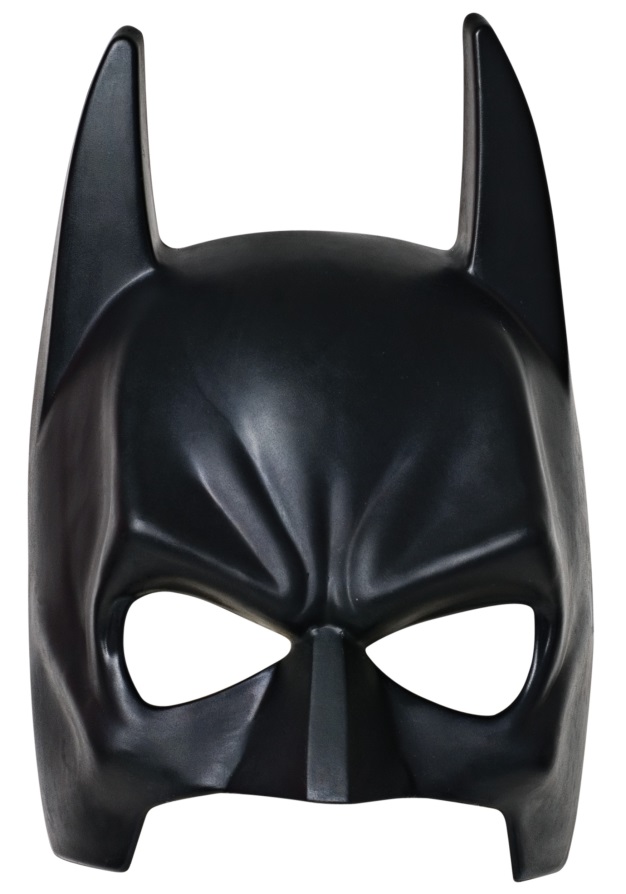 5/6  8-11Spartan Stadium's Huntington Club